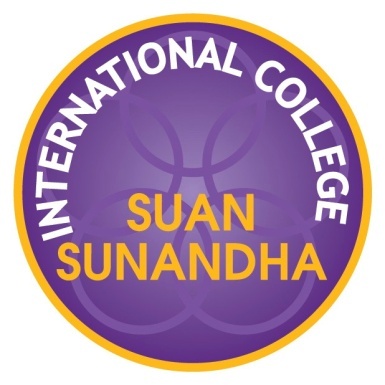 Course SpecificationCourse Code: IAL3404 Course Title: English for Airline Career PreparationCredits:   3(3-0-6)Program: Airline BusinessInternational CollegeSuan Sunandha Rajabhat University(SSRUIC)Semester :  1   Academic Year : 2017Section 1  General InformationCode and Course Title :  Course Code: IAL3404Course Title (English): English for Airline Career PreparationCourse Title (Thai): ภาษาอังกฤษสำหรับการเตรียมตัวเข้าสู่การทำงานในธุรกิจการบิน2.  Credits :  3(2-2-5)3.  Curriculum and Course Category :3.1 Curriculum: Bachelor of Arts, Program in Airline Business (International Program).3.2 Course Category:	 General Education		Major Course	 Elective Course			 Others ……………. 4.  Lecturer Responsible for Course and Instructional Course       Lecturer (s) : 4.1 Lecturer Responsible for Course:  Mr. Taksina Bunbut4.2 Instructional Course Lecturer(s):  None5. Contact/Get in Touch	Room Number   303   Tel. 034-964946   	E-mail taksina.ssruic@gmail.com6.  Semester/ Year of Study 6.1 Semester:  1   Year of Study 20176.2 Number of the students enrolled: 2 classes (30 per class)7. Pre-requisite Course (If any)         Course Code:  None   Course Title: None8. Co-requisite Course (If any) 	Course Code:  None   Course Title:  None 9. Learning LocationBuilding: International College, Nakhon Pathom Education CenterWednesday, 09.00 – 12.00  		Room no. 301Wednesday, 13.00 – 16.00  		Room no. 30110. Last Date for Preparing and Revising this Course:           1 Aug 2017Section 2  Aims and Objectives1.  Course Aims	At the end of this course, the student will reach to five domains in the following areas of performance: 1.1 Morals and EthicsThe ability to deliver or to complete a required task at or the appointed time,The ability to do the right thing according to the values, beliefs and principles they claim to hold,The ability to make decisions in business according to moral concepts and judgments. 1.2 KnowledgeThe ability to identify the business theories and describe important case studies,The ability to provide an analysis and provide the solution to real world problems,The ability to use business knowledge integrated with other disciplines.1.3 Cognitive SkillsThe ability to gather and summarize information, and conduct research,Self-study and sharing information to the class,The ability to solve problems from case studies.1.4 Interpersonal Skills and ResponsibilityThe ability to communicate in English,The ability to use English to solve business problem,Initiate some new business ideas and have leadership.1.5 Numerical Analysis, Communication and Information Technology SkillsBe able to use basic ICT skills and apply them to daily life,Be able to use statistics and mathematics to solve business problems,Be able to use IT to search for new knowledge and apply numerical analysis in communication with emphasis on practical and real life experiences.2.  Objectives for Developing / Revising Course (content / learning process / assessment / etc.)The frequency and level of student engagement will be assessed for the curriculum including multimedia, homework assignments, exams, and textual content. Learning exercises and activities that result in higher student engagement will be adapted to future lessons.Section 3 Characteristics and OperationDevelopment English Structure on airline communication, the method of appropriate English to harmonize situation, environment and circumstance, emphasize on reading, writing, listening and speaking English, associated with job applying. Concentrate on communication, interview and development various technique of interview  พัฒนาการใช้ภาษาอังกฤษในการสื่อสาร วิธีการสื่อสารที่ เหมาะสมกับสถานการณ์ สถานที่ และบุคคลที่แตกต่างกันไป มุ่งเน้นใน การพัฒนาทักษะภาษาอังกฤษในทักษะการอ่าน การเขียน การฟังและ การพูดเพื่อใช้ในการสมัครงาน การสัมภาษณ์งาน และพัฒนาเทคนิค ในการตอบคำถามในการสัมภาษณ์งานในธุรกิจการบิน     2.  Time Length per Semester (Lecture – hours / Practice – hours / Self Study – hours) 3. Time Length per Week for Individual Academic Consulting and Guidance 	(The lecturer responsible for course identifies the information, for example, 1 hour / week)3.1 Self consulting at the lecturer’s office: Room No.:  303Building: International College (Nakhonpathom Education Center/SSRU)3.2 Consulting via office telephone/mobile phone: 034-9649463.3 Consulting via E-Mail:  taksina.ssruic@gmail.com3.4 Consulting via Social Media (Facebook/Twitter/Line) Line: taksinaco3.5 Consulting via Computer Network (Internet/Web board)	Teacher Website: http://www.teacher.ssru.ac.th/taksina Section 4  Developing Student’s Learning Outcomes 1. Morals and Ethics	1.1 Morals and Ethics to be developed		(1) The ability to deliver or to complete a required task at or the appointed time,	 	(2) The ability to do the right thing according to the values, beliefs and principles they claim to hold,	 	(3) The ability to make decisions in business according to moral concepts and judgments. 	1.2 Teaching Strategies		(1) The team of students will help to remind other team members to be on time,		(2) Provide an example of integrity in classroom such as no plagiarism,		(3) Provide a case study that explains business ethics.	1.3  Evaluation Strategies			(1) Checking student attendance every class,			(2) Evaluate from how many students cheating in exam,			(3) Evaluate from students’ responsibility on their contribution on group project.2. Knowledge 	2.1 Knowledge to be acquired		 	(1)  The ability to identify the business theories and describe important case study,		 	(2)  The ability to provide an analysis and provide the solution to real world problems,		  	(3)  The ability to use business knowledge integrated with other disciplines.	2.2 Teaching Strategies			(1) Use Problem-based learning,			(2) Use cooperative learning techniques,			(3) Invite guest speaker who is an expert in real world business.	2.3 Evaluation Strategies			(1) Pop-quiz, midterm, and final exam,			(2) A group project,			(3) Class Presentation.3. Cognitive Skills 	3.1 Cognitive Skills to be developed		 	(1) The ability to gather and summarize information, and conduct research,		 	(2) Self-study and sharing information to the class,		 	(3) The ability to solve problems from case studies.	3.2 Teaching Strategies			(1) Group presentations,			(2) Participate in real competitions such as business plan writing,			(3) Problem-based learning.	3.3 Evaluation Strategies			(1) Evaluate individual and group research and studies,			(2) Evaluate in class activities and personal involvement,			(3) Class presentations and discussion.4. Interpersonal Skills and Responsibility 	4.1 Interpersonal Skills and Responsibility to be developed			(1)  The ability to communicate in English,			(2)  The ability to use English to solve business problem,		(3)  The ability to initiate some new business ideas and have leadership.	4.2 Teaching Strategies		(1) Allow students with work in unfamiliar situation with new team members,		(2) Practice business manner and how to deal with customers,		(3) Use advance business English to communicate in class and with lecturers.	4.3 Evaluation Strategies			(1) How students participate in teamwork,			(2) How students use advance business English in their presentation,			(3) Evaluate students’ business creativities and innovativeness by keynote speaker involvement or students contest organization.5. Numerical Analysis, Communication and Information Technology Skills	5.1 Numerical Analysis, Communication and Information Technology Skills to be developed     		 	(1) Be able to use basic ICT skills and apply them to daily life,		 	(2) Be able to use statistics and mathematics to solve business problems,		 	(3) Be able to use IT to search for new knowledge and apply numerical analysis in communication with emphasis on practical and real life experiences.	5.2 Teaching Strategies			(1) Use case studies that allow students to implement their knowledge of statistics and mathematics to solve business problems,			(2) Use activities such as encouraging students to show their work in an exhibition,			(3) Students will form a team and do the group projects that require two-ways communication and develop their social skills.	5.3 Evaluation Strategies			(1) Evaluate the correct application of statistics and mathematics to solve problems,			(2) Evaluate their ability to present their work in at an exhibition,			(3) Evaluate their ability to use software computer such as Photoshop doing their work.       Remark: Symbol ● means ‘major responsibility’		Symbol ○ means ‘minor responsibility’                No symbol means ‘no responsibility’The above symbols were shown in ‘Curriculum Mapping’ of TQF 2. (Program Specification)Section 5  Lesson Plan and Assessment1. Lesson Plan2. Learning Assessment PlanSection 6  Learning and Teaching Resources1. Textbook and Main Documents  Carrie Loren, C.(2011). Interview Mastery/Cabin Crew – Personal Training 	Program. London:Spinebound Ltd.  Somnuk, R.(2006). From Job Ads. to Interview. Rajamagala University of Technology Krungthep Borpitpimuk Campus 2. Important Documents for Extra Study  Reincke, T.(2012). Flight Attendant Interview Made Easy. Retrieved from         www.Flight-Attendant-Careers.com   3. Suggestion Information (Printing Materials/Website/CD/Others)  www.adecco.co.th www.nationejobs.com  http://th.jobsdb.com/th  www.thaicabincrew.com  Section 7 Course Evaluation and RevisingStrategies  for Course Evaluation by Students 1.1 Using survey questions to collect information from the students’ opinions to improve the course and enhance the curriculum. The topics include:Content objectivesThe instructional materialsLearning methods and assessmentAdvisory method1.2 Observing students’ behavior in classroom.1.3 Using students’ suggestion during classroom.Strategies  for Course Evaluation by Lecturer 2.1 Lecturer observes the class and discusses the results as follow:The lecturer is well prepared for class sessions. The lecturer answers questions carefully and completely. The lecturer uses examples to make the materials easy to understand. The lecturer stimulated interest in the course. The lecturer made the course material interesting. The lecturer is knowledgeable about the topics presented in this course. The lecturer treats students respectfully. The lecturer is fair in dealing with students. The lecturer makes students feel comfortable about asking question. Course assignments are interesting and stimulating. The lecturer’s use of technology enhanced learning in the classroom. 2.2 The Dean or head of program construct assessment items to evaluate four dimensions of lecturer’s competencies: teaching skills, organization and presentation of materials, management of the learning environment, and teaching attitudes.Teaching RevisionLecturer revises teaching / learning process based on the results from the students’ survey question, observation, suggestion, and classroom research.Feedback for Achievement StandardsThe evaluation is conducted by the Administrator Committee in order to assessment process and grading.Methodology and Planning for Course Review and Improvement5.1 Revise and develop course structure and learning process every year.5.2 Seek advisory from expertise in order to enhance content and make it up-to-date with the changing environment. Lecture (hours)Remedial Class(hours)Practice/Field Work/Internship (hours)Self-Study(hours)30 hours-18 hours3+ (if any)WeekTopic/OutlinePeriodLearning Activities and MediasLecturer(s)1Research on General KnowledgeBasic Information of AirlinesAssignment “The Interview”3hrsDirect instruction and group discussionStudent centered: cooperative learningAj. Taksina Bunbut2Prepare- Psychological Programming - Self-Imagination3hrs Direct instruction and group discussion ExerciseAj. Taksina Bunbut3Group presentation on “The Interview”   3hrsStudent centered: cooperative learningGroup presentationAj. Taksina Bunbut4PrepareConsider your Communication\Body Language3hrsDirect instructionRole playAj. Taksina Bunbut5Prepare- Impression Management- Polish your Image3hrsDirect instructionGroup discussionAj. Taksina Bunbut6Apply- Write a Winning Cover Letter- Create a Compelling CV/Resume, Workshop no. 13hrsDirect instructionWriting exerciseAj. Taksina Bunbut7Apply- Create a Compelling CV/Resume, Workshop no. 23hrsProblem-Based learning and Hands-on activitiesWriting exerciseAj. Taksina Bunbut8Midterm Test3 hrsExam paperAj. Taksina Bunbut9Attend- Self Introduction- SOAR Technique for interview questions3hrsDirect instructionWriting exerciseOral practiceAj. Taksina Bunbut10Attend- Type of Job Interview- Development of Job Interview3hrsDirect instructionGroup discussionAj. Taksina Bunbut11Attend- Individual Interview - Panel Interview3hrsDirect instructionRole playAj. Taksina Bunbut12Attend- Group Discussion Interview3hrsStudent centered : cooperative learningRole playAj. Taksina Bunbut13     Q&A Survival Guide- Interviewing the Interviewer- Follow Up Technique3hrsStudent centered : cooperative learningRole playAj. Taksina Bunbut  14           Seminar Planning Workshop and Presentation3hrsStudent centered : cooperative learningGroup discussionAj. Taksina Bunbut15Seminar Project on Airline Career Preparation3hrsProblem-Based learning and Hands-on activitiesGuest speakers16Seminar Project Assessment3hrsStudent centered : cooperative learningGroup discussionAj. Taksina Bunbut17Final Examination3 hrsExam paperInvigilatorLearning OutcomeAssessment ActivitiesTime Schedule(Week)Proportion for Assessment(%)1Ethic and MoralsThe ability to deliver or to complete a required task at or the appointed time,The ability to do the right thing according to the values, beliefs and principles they claim to hold,The ability to make decisions in business according to moral concepts and judgments. Attendance criteriaThroughout semester10 %2Knowledge The ability to identify the business theories and describe important case studies,The ability to provide an analysis and provide the solution to real world problems,The ability to use business knowledge integrated with other disciplines.Paper testWeek 8Week 1725 %25 %Learning OutcomeAssessment ActivitiesTime Schedule(Week)Proportion for Assessment(%)3Cognitive Skills The ability to gather and summarize information, and conduct research,Self-study and sharing information to the class,The ability to solve problems from case studies.Assignment, Report, and Presentation- Presentation “The Interview” (5)- Cover letter and Resume (10)- Throughout semester15 %4Interpersonal Skills and ResponsibilitiesThe ability to communicate in English,The ability to use English to solve business problem,Initiate some new business ideas and have leadership.Group work presentation and coordination in the classroom- Seminar ProjectWeek 14 - 1610%5Numerical Analysis, Communication and Information Technology Skills Be able to use basic ICT skills and apply them to daily life,Be able to use statistics and mathematics to solve business problems,Be able to use IT to search for new knowledge and apply numerical analysis in communication with emphasis on practical and real life experiences.Group work, presentation, seminar organizingWeek 1615 %